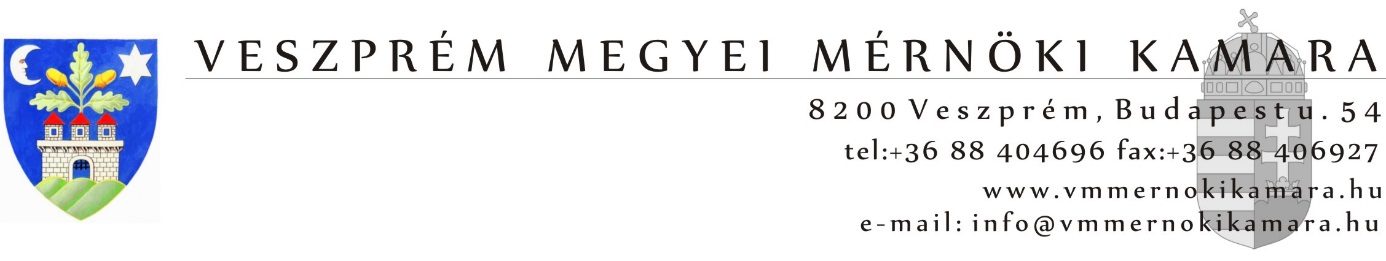 JELENTKEZÉSI LAPVízgazdálkodás és vízépítés szakmai továbbképzési nap2018. november 8.Bakonykarszt Zrt. földszinti előadója (8200 Veszprém, Pápai u. 41.)Jelentkező	neve: 	kamarai száma: 	lakcíme: 	e-mail címe:	számlázási név, cím, adószám (ha nem saját maga a befizető): Ezt a lapon a info@vmmernokikamara.hu e-mail címre kérjük visszaküldeni.Jelentkezési határidő: 2018. november 5.A jelentkezés feltétele a részvételi díj befizetése a Veszprém Megyei Mérnöki Kamara számlaszámára: K&H Bank: 10201006-50251593-00000000. Számlát az utaláson szereplő névre tudjuk kiállítani, ha ez nem egyezik meg a befizetővel, kérjük, hogy jelezze.Továbbképzési díj: a Veszprém Megyei Mérnöki Kamara tagjainak az idei évi pályázat terhére ingyenes, kamarai tagsággal nem rendelkezőknek, nyilvántartottaknak (felelős műszaki vezetőknek, műszaki ellenőröknek), és a más megyéből érkezőknek: 7.500 FtDátum:							Aláírás:                     